Сегодня в нашем детском саду прошел праздничный утренник с самыми маленькими артистами, посвященный Международному женскому Дню.  В гости к нам были приглашены мамы и бабушки. Ребята из второй младшей группы читали стихотворения, пели песни и танцевали. Выступающие очень смущались и стеснялись но, несмотря на это, праздник прошел весело и в радостной обстановке. 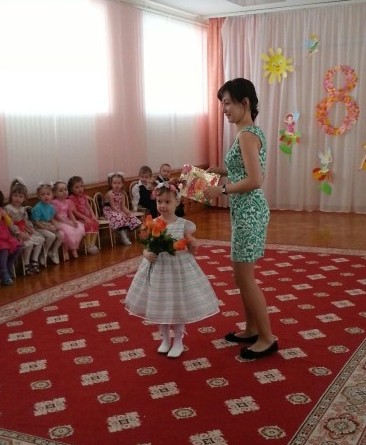 .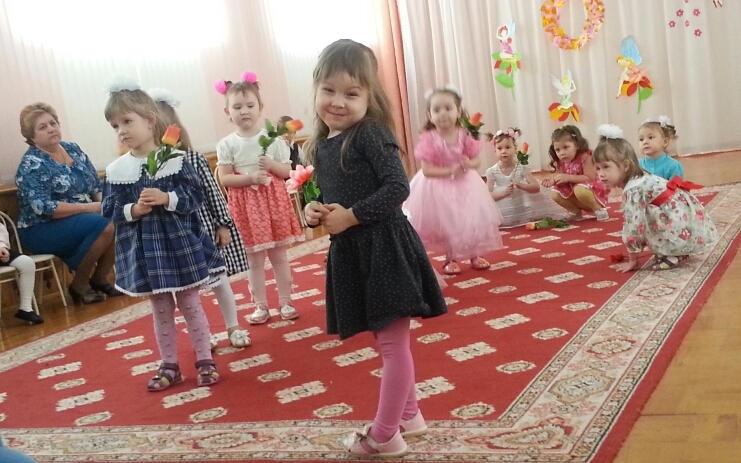 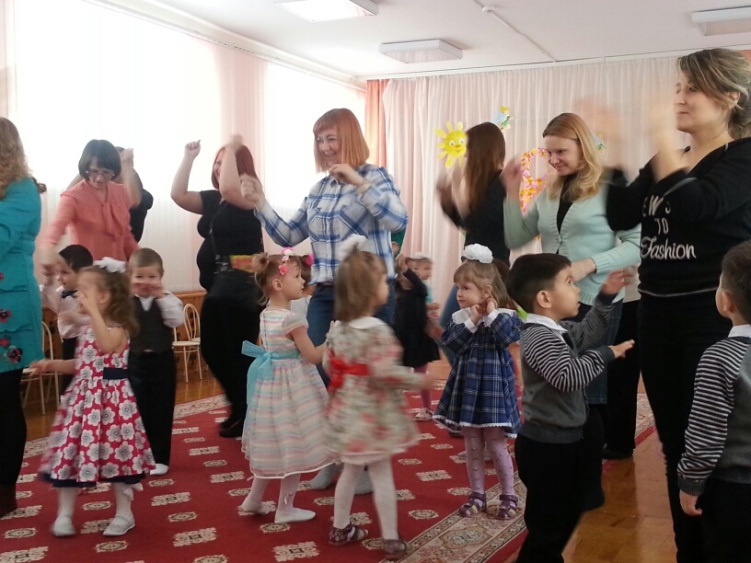 